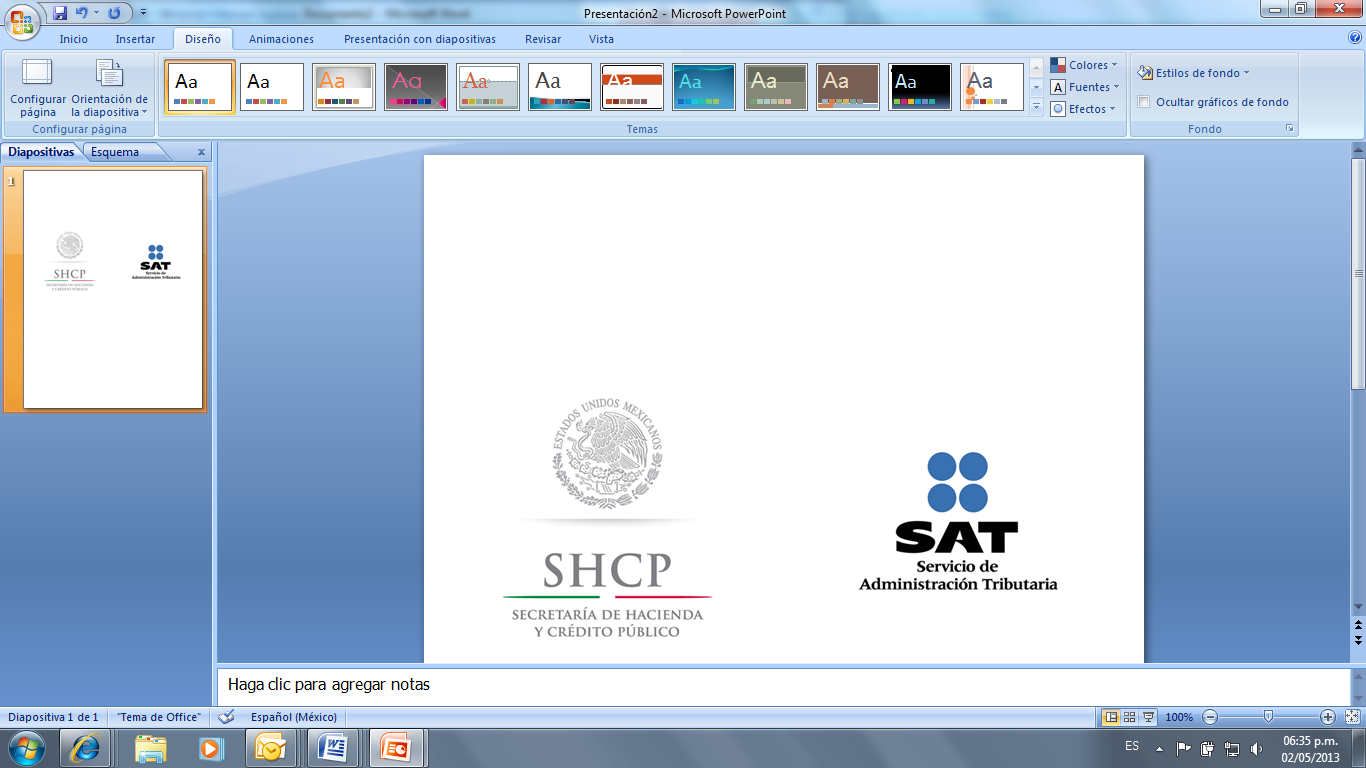 Formato guía para la presentación de la Declaración Informativa País por PaísFormato guía para la presentación de la Declaración Informativa País por PaísI.- Contenido y características para el llenado. Se integra con los siguientes apartados: Datos generalesDesignado-requeridoVisión generalLista de las razones o denominaciones sociales Información adicionalLa Declaración Informativa País por País se ubica en la página principal del Servicio de Administración Tributaria (SAT), en el minisitio denominado Declaraciones informativas de partes relacionadas. Para ingresar a la declaración, selecciona la opción De partes relacionadas (maestra, local y país por país) y autentícate con el Registro Federal de Contribuyentes (RFC) y e.firma o contraseña; el sistema mostrará el siguiente menú:Presentar declaración.Consultar declaración. Impresión de acuse. Selecciona la opción Presentar declaración y en el perfil del contribuyente señala la siguiente obligación a declarar:Declaración informativa país por país.Posteriormente, selecciona el ejercicio y tipo de declaración.  El sistema mostrará la siguiente pregunta: En caso de contestar sí, se entenderá que te apegas a los plazos de presentación establecidos en la regla 3.9.14 de la Resolución Miscelánea Fiscal, en virtud de que la fecha término del ejercicio fiscal de la entidad extranjera que elaboró la Declaración Informativa País por País no coincide con el año calendario, por lo que se realizará el envío de la declaración sin el llenado de los apartados de esta para su posterior envío. Lo anterior deberá realizarse a más tardar el 31 de diciembre de 2017.En caso de contestar No, continua con el llenado de cada uno de los apartados.Apartado de datos generalesDatos a proporcionarFecha de designación se refiere a la fecha en que fuiste designado por tu casa matriz como entidad subrogada para entregar la Declaración Informativa País por País del grupo multinacional en México.Declaración individual/conjunta se refiere a la facilidad de presentar de manera conjunta o individual la Declaración Informativa País por País, atendiendo a la regla 3.9.13 de la Resolución Miscelánea Fiscal. En caso de presentarla de manera conjunta, debes registrar las razones sociales y claves de RFC de los contribuyentes mexicanos que incluye la declaración en el campo especificado para esos propósitos dentro de Opciones de presentación.Contenido del apartado Designado-requeridoDatos a proporcionarContenido del apartado Visión generalDatos a proporcionarSe anotarán cifras de importes referentes a los datos indicados. Las cantidades negativas se deberán presentar con signo negativo, anteponiéndose el signo a dicha cantidad. Para las cantidades positivas, se omitirá el signo.Contenido del apartado Lista de las razones o denominaciones socialesDatos a proporcionarEn caso de seleccionar Sí en el campo denominado Otras se deberá especificar la actividad económica en el apartado de Información adicional.Contenido del apartado Información adicionalDatos a proporcionarEn caso de requerir asesoría u orientación en relación con la presente declaración informativa, envía solicitud de orientación a través de las siguientes rutas:1. Ingresar a www.sat.gob.mx, seleccionar la opción “Trámites”.Posteriormente ingresar a “Mi Portal”, debiendo ingresar el RFC con homoclave y contraseña.Dentro del aplicativo:I. Del lado izquierdo seleccionar “Servicios por Internet”.II. De lado derecho elegir “Orientación fiscal”, seguido de “Solicitud”.III. En la parte de “Trámite” ingresar “otros” y en “Asunto” escribir “Declaración Informativa de partes relacionadas 76-A LISR”III. Detallar en la “Descripción” el motivo de la asesoría, adjuntar los archivos correspondientes y enviar.2. Ingresar a www.sat.gob.mx, seleccionar “Contacto” y posteriormente ingresar a “Orientación, sugerencias y reconocimientos"Dentro del aplicativo:I. Del lado izquierdo seleccionar “Servicios por Internet”.II. De lado derecho elegir “Orientación fiscal”, seguido de “Solicitud de orientación”.III. En la parte de “Trámite” ingresar “otros” y en “Asunto” escribir “Declaración Informativa de partes relacionadas 76-A LISR”IV. Detallar en la “Descripción” el motivo de la orientación,V. En el rubro de “Seleccione la Admon. Desconcentrada que le corresponda”, seleccionar la que le correspondaVI. Adjuntar los archivos correspondientes.VII. En el espacio de caracteres escribir la imagen visible, ingresar una contraseña y enviar.¿Presentarás la declaración con posterioridad al 31 de diciembre en virtud de que la fecha término del ejercicio fiscal de la entidad extranjera no coincide con el año calendario?Se contestará Sí o No.Datos del contribuyenteDatos del contribuyenteNombre del grupo económico al que pertenece.Indica el nombre del grupo económico al que perteneces.Datos del representante legalDatos del representante legalTipo de representante legal.Señala si tu representante legal es nacional o extranjero.Número de escritura.Indica el número de escritura en la que se asentó el nombramiento de tu representante legal.Número de notaria.Indica el número de notaria donde se suscribió la escritura de nombramiento de tu representante legal.Entidad en la que se ubica la notaria.Señala la entidad federativa en donde se ubica la notaria en la que se suscribió la escritura de nombramiento de tu representante legal.Fecha del poder.Señala la fecha de la que suscribió la escritura de nombramiento de tu representante legal.Fecha de designación.Señala la fecha en la que se designó a tu representante legal.Información específicaInformación específicaTipo de contribuyenteSeñala si eres un contribuyente obligado, designado, requerido por la autoridad fiscal u otros.Señalar la fracción por la que se encuentra obligado a presentar la presente Declaración Informativa País por País.Selecciona la fracción del artículo 32-H CFF por la que te encuentras obligado a presentar la declaración.Fecha de designación.En caso de ser un contribuyente designado, señala la fecha en la que esto sucedió.Fecha de inicio del ejercicio fiscal (de la entidad que presenta).Señala la fecha de inicio del ejercicio fiscal. Fecha de terminación del ejercicio fiscal (de la entidad que presenta).Señala la fecha de término del ejercicio fiscal. Declaración.Señala si la declaración se presenta de manera individual o conjuntaRegistra los datos de las personas morales residentes en territorio nacional incluidas en la presente declaración dando clic en el botón Agregar.Registra los datos de las personas morales residentes en territorio nacional incluidas en la presente declaración dando clic en el botón Agregar.RFCSeñala el RFC de las personas morales que presentan la declaración en conjunto.Denominación o razón social.La denominación o razón social se mostrará de acuerdo a los RFC señalados en el campo anteriorPueden ser varios registros alfanuméricosPueden ser varios registros alfanuméricosNombre del Grupo Empresarial Multinacional.Libre captura; 50 caracteres.Ingresos consolidados para efectos contables del ejercicio inmediato anterior al ejercicio declarado (pesos).Dato numérico con 2 decimales.Los siguientes campos se llenarán si en Tipo de contribuyente del apartado Datos generales elegiste la opción Designado o Requerido.Los siguientes campos se llenarán si en Tipo de contribuyente del apartado Datos generales elegiste la opción Designado o Requerido.En caso de designados y requeridos:En caso de designados y requeridos:Denominación o razón social de la empresa controladora residente en el extranjero.Señala la denominación o razón social de la empresa controladora.(Libre captura; 50 caracteres)Fecha de inicio del ejercicio fiscal de la empresa controladora residente en el extranjero.Señala la fecha.Fecha de terminación del ejercicio fiscal de la empresa controladora residente en el extranjero.Señala la fecha.Moneda en que se emite la información financiera consolidada.Selecciona tipo de moneda.Moneda en la que se presenta la Declaración Informativa País por País.Selecciona tipo de monedaTipo de cambio utilizado entre ambas monedas para cuentas de balance (opcional).Señala el tipo de cambio.(Dato numérico con 2 decimales)Tipo de cambio utilizado entre ambas monedas para cuentas de resultados (opcional).Señala el tipo de cambio.(Dato numérico con 2 decimales)Fecha del tipo de cambio utilizado para cuentas de balance (opcional).Señala la fecha.Fecha del tipo de cambio utilizado para cuentas de resultados (opcional).Señala la fecha.Fuentes de información de donde se obtuvo el tipo de cambio utilizado (opcional).Señala la fuente de información.(Libre captura; 100 caracteres)Ingresos consolidados para efectos contables del ejercicio inmediato anterior (en la moneda de emisión).Señala los ingresos consolidados. (Dato numérico con 2 decimales)Domicilio de la empresa controladora residente en el extranjero.Señala el domicilio de la empresa controladora.(Libre captura; 254 caracteres)País de residencia fiscal de la empresa controladora residente en el extranjero.Señala el país de residencia fiscal de la empresa controladora.Número de identificación fiscal de la empresa controladora residente en el extranjero.Señala el número de identificación fiscal. (Libre captura-alfanuméricos)Registra la visión general del reparto de beneficios, impuestos y actividades económicas por jurisdicción fiscal (al cierre del ejercicio fiscal de la empresa controladora) dando clic en el botón Agregar.Registra la visión general del reparto de beneficios, impuestos y actividades económicas por jurisdicción fiscal (al cierre del ejercicio fiscal de la empresa controladora) dando clic en el botón Agregar.Jurisdicción fiscal.Selecciona países.Ingresos con terceros.Libre captura-numérico.Ingresos con partes relacionadas.Libre captura-numérico.Ingresos totales.Libre captura-numérico.Utilidades o pérdidas contables antes del ISR del ejercicio fiscal declarado.Libre captura-numérico.ISR efectivamente pagado.Libre captura-numérico.ISR devengado.Libre captura-numérico.Utilidades (pérdidas) acumuladas de ejercicios anteriores.Libre captura-numérico.Importe de capital social o patrimonio suscrito y pagado.Libre captura-numérico.Número de empleados del ejercicio fiscal declarado.Libre captura-numérico.Activos materiales.Libre captura-numérico.Pueden ser varios registros alfanuméricosPueden ser varios registros alfanuméricosRegistra las razones o denominaciones sociales de las personas morales residentes en cada jurisdicción donde el grupo empresarial multinacional tenga presencia dando clic en el botón Agregar.Registra las razones o denominaciones sociales de las personas morales residentes en cada jurisdicción donde el grupo empresarial multinacional tenga presencia dando clic en el botón Agregar.Jurisdicción fiscal de residencia.Selecciona un país.Denominación o razón social de las entidades residentes en la jurisdicción fiscal.Libre captura-alfanuméricos.Jurisdicción fiscal de constitución u organización, en caso de ser distinta a la de residencia fiscal.Selecciona un país.Señala con un Sí las principales actividades económicas de las personas morales residentes en cada jurisdicción donde el grupo empresarial multinacional tenga presencia.Señala con un Sí las principales actividades económicas de las personas morales residentes en cada jurisdicción donde el grupo empresarial multinacional tenga presencia.Investigación y desarrollo.Selecciona Sí o No.Titular o gestor de la propiedad intelectual.Selecciona Sí o No.Compras o suministros.Selecciona Sí o No.Fabricación o producción.Selecciona Sí o No.Ventas, comercialización o distribución.Selecciona Sí o No.Servicios de administración, gestión o apoyo.Selecciona Sí o No.Prestación de servicios a terceros independientes.Selecciona Sí o No.Finanzas internas del grupo.Selecciona Sí o No.Servicios financieros regulados.Selecciona Sí o No.Seguros.Selecciona Sí o No.Titular de acciones.Selecciona Sí o No.Sin actividad.Selecciona Sí o No.Otras.Selecciona Sí o No.Pueden ser varios registros alfanuméricos.Pueden ser varios registros alfanuméricos.Registra la información relevante o explicaciones adicionales de la fuente e integración de los datos incluidos en la declaración informativa país por país dando clic en el botón Agregar.Señala la información que consideres relevante. (Libre captura alfanumérica 4000 caracteres)Pueden ser varios registros alfanuméricos.Pueden ser varios registros alfanuméricos.